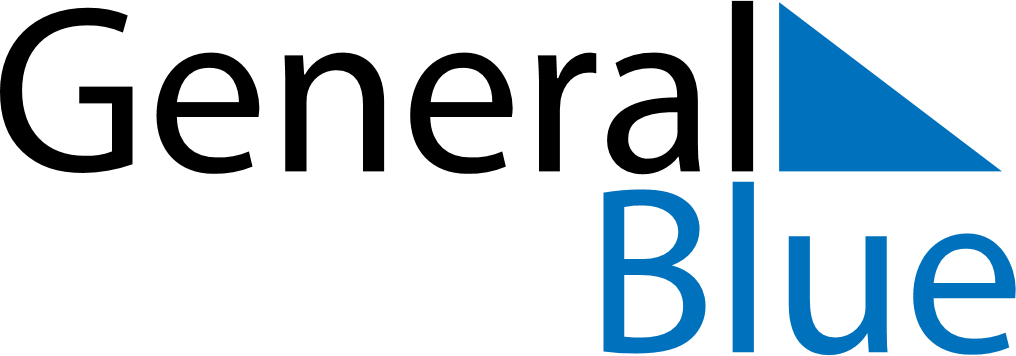 June 2022June 2022June 2022June 2022June 2022June 2022SpainSpainSpainSpainSpainSpainMondayTuesdayWednesdayThursdayFridaySaturdaySunday12345Pentecost6789101112131415161718192021222324252627282930NOTES